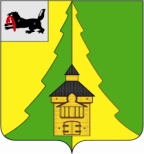 Российская ФедерацияИркутская областьНижнеилимский муниципальный районАДМИНИСТРАЦИЯПОСТАНОВЛЕНИЕОт 17.05.2018 г.№ 465г. Железногорск-Илимский«О согласовании продажи муниципального имущества  автомобильного транспорта МКУ «Ресурсный центр» Рассмотрев заявление МКУ «Ресурсный центр» о согласовании продажи муниципального имущества - транспортного средства, руководствуясь ст. 298 ГК РФ, Федеральным законом от 29.07.1998 г. № 135-ФЗ «Об оценочной деятельности в Российской Федерации», Федеральным законом от 21.12.2001 г. № 178-ФЗ «О приватизации государственного и муниципального имущества», ст. 47 Устава муниципального образования «Нижнеилимский район», администрация Нижнеилимского муниципального района ПОСТАНОВЛЯЕТ: Согласовать Муниципальному казенному учреждению «Ресурсный центр» продажу муниципального имущества:- Автомобиль ГАЗ 3110, VIN XTН311000Х0264545, год выпуска 1999,  двигатель № 40620D X3250574, кузов № Х0264545, шасси № 849051, цвет кузова темно- зеленый, закрепленного на праве оперативного управления по договору от 01.08.20111 г. в редакции соглашения о внесении изменений от 30.06.2015г.2. Муниципальному казенному учреждению «Ресурсный центр»:2.1. осуществить продажу муниципального имущества по цене, установленной на основании Федерального закона от 29.07.1998 г. № 135-ФЗ «Об оценочной деятельности в Российской Федерации»;2.2.  в двухнедельный срок с момента подписания договора купли-продажи муниципального имущества представить в ДУМИ администрации Нижнеилимского муниципального района заявление  в порядке, установленном п. 2.5 Порядка учета муниципального имущества и ведения реестра муниципальной собственности муниципального района «Нижнеилимский район», утвержденного постановлением администрации Нижнеилимского муниципального района от 27.10.2014г. № 1721 «О порядке учета муниципального имущества и ведения реестра муниципальной собственности муниципального района «Нижнеилимский район». 3. Настоящее постановление разместить на официальном сайте www.nilim.irkobl.ru и опубликовать в периодическом издании «Вестник Думы и администрации Нижнеилимского муниципального района».Контроль за исполнением данного постановления возложить на заместителя мэра района  по вопросам экономики и финансам Г.П. Козак.Мэр района                                                                    М.С. РомановРассылка: в дело – 2, ДУМИ-2, МКУ «Ресурсный центр», Ступиной И.М И.В. Павлова, 3-38-82